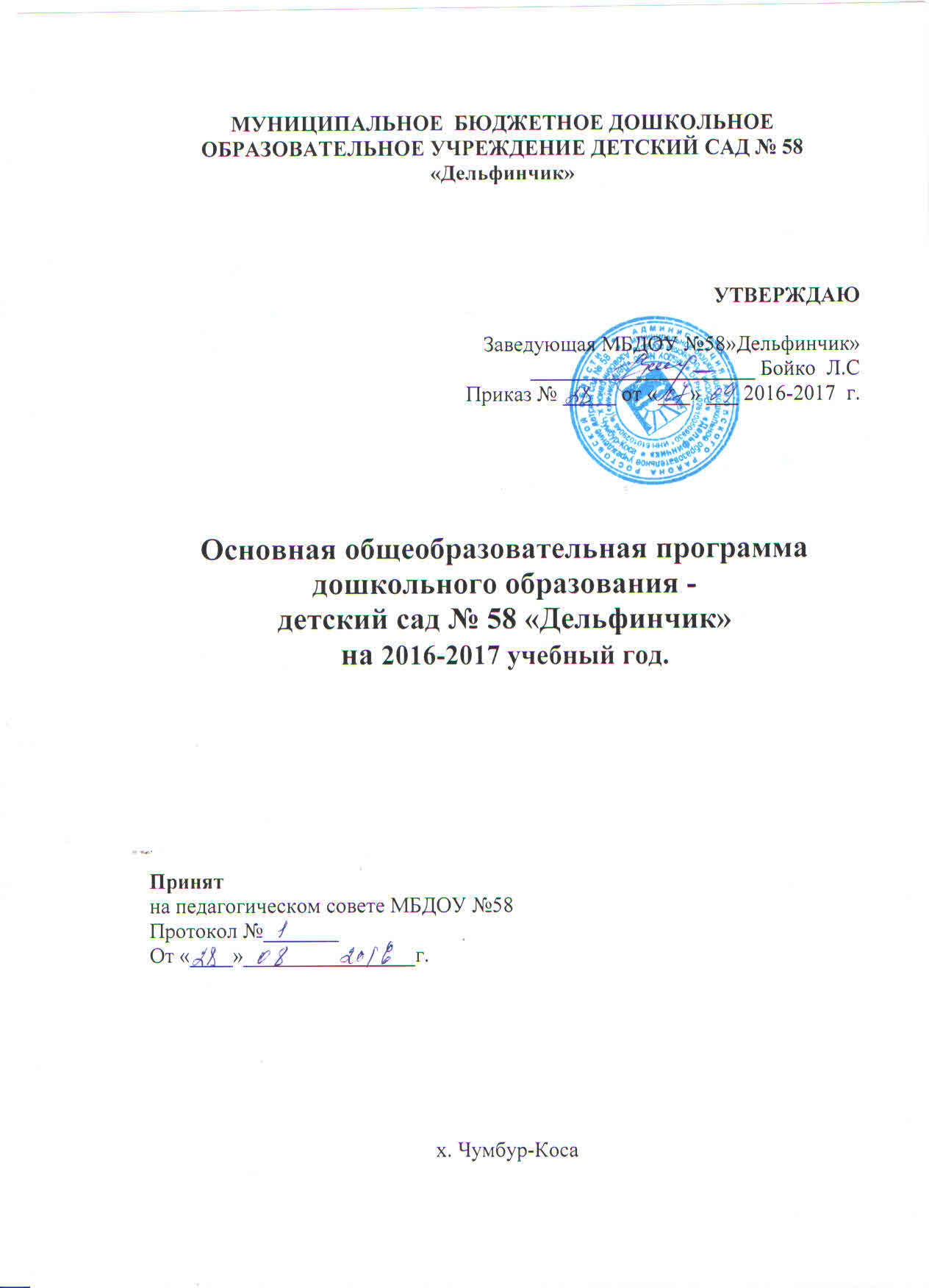 1.Пояснительная запискаОсновная общеобразовательная программа МБДОУ д/с № 58 «Дельфинчик» (далее по тексту – Программа) определяет содержание и организацию образовательного процесса для детей дошкольного возраста и направлена на формирование общей культуры, развитие физических, интеллектуальных и личностных качеств, формирование предпосылок учебной деятельности, обеспечивающих социальную успешность, сохранение и укрепление здоровья детей дошкольного возраста.        Программа разработана в соответствии с Конституцией Российской Федерации, Законом Российской Федерации «Об образовании», Типовым положением о дошкольном образовательном учреждении (утверждено постановлением Правительства Российской Федерации от 12 сентября 2008 г. № 666), на основе федеральных государственных требований к структуре основной общеобразовательной программы дошкольного образования, утвержденными Приказом Министерства образования и науки Российской Федерации от 23 ноября 2009 г. № 655. Обязательная часть Программы построена на содержании основной общеобразовательной программы дошкольного образования «От рождения до школы» под редакцией Н.Е. Веракса и включает совокупность образовательных областей, которые обеспечивают разностороннее развитие детей с учетом их возрастных и индивидуальных особенностей по основным направлениям развития – физическому, социально-личностному, познавательно-речевому и художественно-эстетическому. Нормативно-правовая база деятельности ДОУЗакон РФ «Об образовании» от 10.07.92 г. № 3266-1 (редакция Федеральных законов от 13.01.96 г. № 12 – ФЗ от 16.11.97 № 144 ФЗ);Конституция Российской Федерации (принята всенародным голосованием 12.12.93);«Типовое положение о дошкольном образовательном учреждении», утвержденное Постановлением Правительства РФ от 12 сентября . № 666;«Санитарно-эпидемиологические требования к устройству, содержанию и организации режима работы дошкольных образовательных учреждений» СанПиН 2.4.1.2660-10 (утверждены постановлением Главного государственного санитарного врача РФ от  22.07. . № 91);Федеральные государственные требования к структуре основной общеобразовательной программы дошкольного образования, утверждены приказом Министерства образования и науки Российской Федерации от 23 ноября 2009 г. № 655;Методические рекомендации «О разработке основной общеобразовательной программы дошкольного образования» утверждены приказом Министерства образования и науки Российской Федерации от 21 октября  № 03-248;О реализации права дошкольных образовательных учреждений на выбор программ и педагогических технологий. Письмо МО РФ от 02.06.98 № 89/ 34-Устав ДОУ и локальные акты.Управление детским садом осуществляется на принципах единоначалия и самоуправления. Заведующий является руководителем, осуществляющим непосредственное руководство учреждением. Во время отсутствия заведующего руководство учреждением осуществляется старшим воспитателем.Формами самоуправления являются:- общее собрание;- совет педагогов;- родительский комитетЦели и задачи деятельности ДОУ по реализации основной общеобразовательной программы дошкольного образованияПрограмма выдвигает  достижение следующих целей: создание благоприятных условий для полноценного проживания ребёнком дошкольного детства, формирование основ базовой культуры личности, всестороннее развитие психических и физических качеств в соответствии с возрастными и индивидуальными особенностями, подготовка к жизни в современном обществе, к обучению в школе, обеспечение безопасности жизнедеятельности дошкольника Задачи:  развитие физических качеств, накопление и обогащение двигательного опыта детей, формирование у воспитанников потребности в двигательной активности и физическом совершенствовании; забота о здоровье, эмоциональном благополучии и своевременном всестороннем развитии каждого ребёнка; создание в группах атмосферы гуманного и доброжелательного отношения ко всем воспитанникам, что позволяет растить их общительными, добрыми, любознательными, инициативными, стремящимися к самостоятельности и творчеству; максимальное использование разнообразных видов детской деятельности, их интеграция в целях повышения эффективности образовательного процесса; творческая организация (креативность) образовательного процесса; вариативность использования образовательного материала, позволяющая развивать творчество в соответствии с интересами и наклонностями каждого ребёнка; уважительное отношение к результатам детского творчества; единство подходов к воспитанию детей в условиях дошкольного образовательного учреждения и семьи; соблюдение в работе детского сада и начальной школы преемственности, исключающей умственные и физические перегрузки в содержании образования детей дошкольного возраста, обеспечивая отсутствие давления предметного обучения.Реализация целей и задач Программы предусматривает построение целостной педагогической системы, предполагающей единство, взаимосвязь и взаимообусловленность целеполагающих, содержательных и технологических компонентов.         1.3. Особенности осуществления образовательного процессаСодержание Программы реализует специфику национально -культурных, демографических, географических, климатических условий, в которых осуществляется образовательный процесс. Региональный фактор:Региональный компонент, связанный с климатическими и экологическими особенностями учитывается при организации режима жизни, системы физического воспитания дошкольников, в Программе отражено стремление к тому, чтобы с детства ребенок приобщался к истокам народной культуры родного края. Региональное направление отражается при отборе содержания образования в направлениях познавательно-речевого развития (природа родного края, его история) и художественно-эстетического развития (национальная народная и профессиональная авторская культура); в выборе и чтении художественных произведений авторов Ростовской области. Региональный фактор отражён в разделе Программы, формируемой участниками образовательного процесса. С учетом многонациональности Ростовской области внимание уделяется этнокультурному компоненту через диалог различных культур (русской, татарской, азербайджанской, казахской и других).Фактор интеграции образовательных областей:Программа предусматривает реализацию комплексно-тематического планирования материала, построенного на основе интеграции содержания образовательных областей при выделении сквозной темы образовательного периода. Каждая предлагаемая тема предполагает вариативный подход к выбору форм, методов, видов деятельности, их количество может быть уменьшено или увеличено, с учетом заинтересованности детей.При реализации Программы образовательная деятельность с детьми регламентируется образовательными задачами на тематический период, содержание работы с детьми дополняется разнообразной свободной самостоятельной деятельностью детей (игровой, продуктивной, коммуникативной, познавательной, творческой и др.). В летний период детский сад работает в каникулярном режиме. Деятельность с детьми строится вокруг тематических недель в культурно – досуговом направлении. 1.4. Принципы и подходы к формированию ПрограммыПрограмма задает основополагающие принципы, цели и задачи образования, создавая простор для творческого использования различных педагогических технологий. 	Программа строится на достижениях отечественной и мировой психологической, педагогической науки и опирается на следующие принципы и подходы.Комлексно-деятельностный подход к развитию ребенка и созданию образовательной среды, предполагающий гармоничное развитие всех сторон личности ребенка в условиях созданного спектра специфических видов детской деятельности.Психологизация дошкольного образования предполагает повышение уровня психологической компетентности всех взрослых, взаимодействующих с ребенком, и включает в себя глубокие знания возрастных особенностей и закономерностей развития детской психики.Гендерный подход к образованию детей, учитывающий физиологические и психологические различия между мальчиками и девочками при выборе педагогом форм организации детей и определении содержания образовательной деятельности. Данный принцип не предполагает раздельного образования мальчиков и девочек.Диалоговый характер взаимодействия подразумевает уход от монологической педагогики к педагогике диалога и сотрудничества: ребенка со взрослым, детей между собой, педагогов друг с другом и родителями.Развивающий характер образования реализуется через деятельность каждого ребёнка в зоне его ближайшего развития.Научная обоснованность и практическая применимость. Сочетание двух принципов обеспечивает соответствие Программы основным положениям возрастной психологии и дошкольной педагогики и при этом имеется возможность реализации в массовой практике дошкольного образования.Соответствие критериям полноты, необходимости и достаточности. Принцип позволяет решать поставленные цели и задачи только на необходимом и достаточном материале, максимально приближаться к разумному «минимуму».Обеспечение единства воспитательных, развивающих и обучающих целей и задач. В ходе их реализации формируются такие знания, умения и навыки, которые имеют непосредственное отношение к развитию дошкольников.Интеграция образовательных областей. Принцип реализуется в соответствии с возрастными возможностями и особенностями детей, спецификой и возможностями образовательных областей.Комплексно – тематический принцип построения образовательного процесса.Решение программных образовательных задач в совместной деятельности взрослого и детей и самостоятельной деятельности дошкольников. Осуществляется не только в рамках непосредственно образовательной деятельности, но и при проведении режимных моментов в соответствии со спецификой дошкольного образования. Задачи общего образовательного характера решаются ежедневно.Построение образовательного процесса на адекватных возрасту формах работы с детьми. Основной формой работы с дошкольниками и ведущим видом их деятельности является игра.           1.5 . Целевые ориентиры освоения программы В соответствии с пунктом 4.1. ФГОС результаты освоения программы представлены в виде целевых ориентиров дошкольного образования - социально-нормативных возрастных характеристик возможных достижений ребенка на этапе завершения уровня дошкольного образования. Подчёркивая специфику дошкольного детства (гибкость, пластичность развития ребенка, высокий разброс вариантов его развития, его непосредственность и непроизвольность), а также системные особенности дошкольного образования (необязательность уровня дошкольного образования в Российской Федерации, отсутствие возможности вменения ребенку какой-либо ответственности за результат), делающих неправомерными требования от ребенка дошкольного возраста конкретных образовательных достижений, стандарт обуславливает необходимость определения результатов освоения образовательной программы в виде целевых ориентиров.Целевые ориентиры не подлежат непосредственной оценке, не являются основой объективной оценки соответствия установленным требованиям образовательной деятельности и подготовки детей. Освоение программы не сопровождается проведением промежуточных аттестаций и итоговой аттестации воспитанников. К целевым ориентирам дошкольного образования относятся следующие социально-нормативные возрастные характеристики возможных достижений ребенка:            ● ребёнок проявляет инициативность и самостоятельность в разных видах деятельности – игре, общении, конструировании и др. Способен выбирать себе род занятий, участников совместной деятельности, обнаруживает способность к воплощению разнообразных замыслов; ● ребёнок уверен в своих силах, открыт внешнему миру, положительно относится к себе и к другим, обладает чувством собственного достоинства. Активно взаимодействует со сверстниками и взрослыми, участвует в совместных играх. Способен договариваться, учитывать интересы и чувства других, сопереживать неудачам и радоваться успехам других, стараться разрешать конфликты; ● ребёнок обладает развитым воображением, которое реализуется в разных видах деятельности. Способность ребёнка к фантазии, воображению, творчеству интенсивно развивается и проявляется в игре. Ребёнок владеет разными формами и видами игры. Умеет подчиняться разным правилам и социальным нормам, различать условную и реальную ситуации, в том числе игровую и учебную; ● творческие способности ребёнка также проявляются в рисовании, придумывании сказок, танцах, пении и т. п. Ребёнок может фантазировать вслух, играть звуками и словами. Хорошо понимает устную речь и может выражать свои мысли и желания; ● у ребёнка развита крупная и мелкая моторика. Он может контролировать свои движения и управлять ими, обладает развитой потребностью бегать, прыгать, мастерить поделки из различных материалов и т. п.; ● ребёнок способен к волевым усилиям в разных видах деятельности, преодолевать сиюминутные побуждения, доводить до конца начатое дело. Ребёнок может следовать социальным нормам поведения и правилам в разных видах деятельности, во взаимоотношениях со взрослыми и сверстниками, правилам безопасного поведения и личной гигиены; ● ребёнок проявляет любознательность, задаёт вопросы, касающиеся близких и далёких предметов и явлений, интересуется причинно-следственными связями (как? почему? зачем?), пытается самостоятельно придумывать объяснения явлениям природы и поступкам людей. Склонен наблюдать, экспериментировать. Обладает начальными знаниями о себе, о предметном, природном, социальном и культурном мире, в котором он живёт. Знаком с книжной культурой, с детской литературой, обладает элементарными представлениями из области живой природы, естествознания, математики, истории и т. п., у ребёнка складываются предпосылки грамотности. Ребёнок способен к принятию собственных решений, опираясь на свои знания и умения в различных сферах действительности.1.6.  ОСОБЕННОСТИ ОРГАНИЗАЦИИ ПЕДАГОГИЧЕСКОЙ ДИАГНОСТИКИ И МОНИТОРИНГАПедагогическая диагностика в ДОУ    Педагогическая диагностика воспитателя детского сада преимущественно направлена на изучение ребенка дошкольного возраста для познания его индивидуальности и оценки его развития как субъекта познания, общения и деятельности; на понимание мотивов его поступков, видение скрытых резервов личностного развития, предвидение его поведения в будущем. Понимание ребенка помогает педагогу сделать условия воспитания и обучения максимально приближенными к реализации детских потребностей, интересов, способностей, способствует поддержке и развитию детской индивидуальности. Педагогическая диагностика достижений ребенка направлена на изучение: - деятельностных умений ребенка - интересов, предпочтений, склонностей ребенка - личностных особенностей ребенка - поведенческих проявлений ребенка - особенностей взаимодействия ребенка со сверстниками - особенностей взаимодействия ребенка со взрослыми Принципы педагогической диагностики.      Педагогическая диагностика осуществляется с учетом ряда принципов, обусловленных спецификой образовательного процесса ДОУ. Принцип объективности означает стремление к максимальной объективности в процедурах и результатах диагностики, избегание в оформлении диагностических данных субъективных оценочных суждений, предвзятого отношения к диагностируемому. Принцип целостного изучения педагогического процесса предполагает:     Для того чтобы оценить общий уровень развития ребенка, необходимо иметь информацию о различных аспектах его развития: социальном, эмоциональном, интеллектуальном, физическом, художественно-творческом. Важно помнить, что развитие ребенка представляет собой целостный процесс, и что направление развития в каждой из сфер не может рассматриваться изолированно. Различные сферы развития личности связаны между собой и оказывают взаимное влияние друг на друга. Принцип процессуальности предполагает изучение явления в изменении, развитии. Принцип компетентности означает принятие педагогом решений только по тем вопросам, по которым он имеет специальную подготовку; запрет в процессе и по результатам диагностики на какие-либо действия, которые могут нанести ущерб испытуемому. Принцип персонализации требует от педагога в диагностической деятельности обнаруживать не только индивидуальные проявления общих закономерностей, но также индивидуальные пути развития, а отклонения от нормы не оценивать как негативные без анализа динамических тенденций становления. Первый этап - проектировочный. Определяем цели диагностики (например, оценить проявления детьми средней группы активности и любознательности, выявить проявляющиеся при этом индивидуальные особенности). В проектировании диагностической деятельности многие педагоги, как правило, решают вопрос, как ее осуществлять, пропуская вопросы что и, в особенности, зачем диагностировать. Между тем, это - основные вопросы. От ответа на них зависит и подбор методов, и анализ результатов, и принятие управленческих решений.     В диагностической деятельности педагога постоянно происходит сравнение результатов оценки развития конкретного ребенка с его же прежними достижениями, или с поведением других детей в настоящее время или в прошлом, или же с описанием поведения какого-то неизвестного нам лица. Это те аспекты сравнения, которые называются в педагогической диагностике индивидуальной, социальной или объективной соотносительной нормой. Например, определяем критерии для оценки проявлений активности и любознательности у детей. Так, критерием любознательности является чуткость ребенка к новому, а показателями проявления этого критерия могут быть выделение новых объектов в окружении, вопросы познавательной направленности о новых объектах, внимательное слушание рассказов воспитателя и т.п.     Определяем методы диагностики. В педагогической диагностике основными методами выступают включенное наблюдение и нестандартизированные беседы с детьми. Кроме того, используются диагностические ситуации, фактически «провоцирующие» деятельность ребенка, которую хотел бы пронаблюдать педагог. Второй этап – практический. Проведение диагностики. Для этого необходимо определить ответственных, обозначить время и длительность диагностики, а также способы фиксации результатов (запись в блокноте, на диагностических карточках, на магнитофон, видеокамеру и т.д.). Третий этап – аналитический. Анализ полученных фактов, получение количественных данных. Анализ позволяет установить, почему результат того или иного ребенка отличается или не отличается от его прежнего результата, от результатов других детей или же существенно отклоняется от нормы (яркое достижение или большая проблема). На основе анализа определяются причины такого проявления диагностируемого качества.     Педагогу необходимо осознавать, что отклонение полученных результатов от намеченных нормативов не требует стремительного изменения и вмешательства в процесс развития ребенка, а предполагает анализ качества процессов и условий, обеспечивающих эти результаты. Может ли каждый ребенок (или хотя бы большинство детей) достигать описанного в программе высокого уровня (по всему содержанию программы), заданного как идеальный вариант развития? Развитие всегда индивидуально и неравномерно, для педагога важно, прежде всего, замечать и поддерживать ярко проявляющиеся в ребенке хорошие качества, и только потом видеть проблемы развития и помогать их решать. Четвертый этап – интерпретация данных.    Интерпретация воспитателем полученных фактов - основной путь понимания ребенка и прогнозирования перспектив его развития. Любые количественные показатели обладают возможностью их различного толкования, порой диаметрально противоположного. Например, как оценить такие данные: проявляют высокую степень любознательности половина детей группы, любознательны избирательно (т.е. не всегда и не все вызывает детский интерес) третья часть, а остальные дети нелюбознательны? Это хорошо или нет? Ответить на этот вопрос можно, только сопоставив полученные данные с теми, которые фиксировались ранее Пятый этап – целеобразовательный: он предполагает определение актуальных образовательных задач для каждого ребенка и для группы в целом. Результаты диагностики используются преимущественно для обнаружения сильных сторон ребенка и определения перспектив его развития. Полученная в результате диагностики информация и сделанные на ее основе выводы помогают педагогу предположить возможные действия ребенка в разных ситуациях и понять, какие достижения ребенка следует всячески поддержать и развивать дальше, в чем именно требуется оказать этому ребенку помощь.   Искусство педагога как раз заключается в том, чтобы открыть перед каждым ребенком перспективы его развития, показать ему те сферы, где он может проявить себя, достичь больших успехов, черпать силы из этого источника, чтобы в целом гармония личности становилась полноценной, богатой, неповторимой.                Мониторинг образовательного процесса в ДОУ   Мониторинг образовательного процесса может быть определен как система организации сбора, хранения, обработки и распространения информации о деятельности педагогической системы, для непрерывного слежения за ее состоянием и прогнозирования развития.     Мониторинг, в отличие от диагностики, имеет более широкий спектр возможностей, благодаря своей регулярности, строгой направленности на решение задач управления, и высокой технологичности.    Мониторинг позволяет обнаружить эффективность реализуемой образовательной деятельности и всегда ориентирован на цели этой деятельности. Система мониторинга подразумевает, помимо ожидаемых результатов, обнаружение и неожиданных эффектов, и прогнозирование проблематики в будущем. Мониторинг предполагает: - постоянный сбор информации об объектах контроля, т.е. выполнение функции слежения; - изучение объекта по одним и тем же критериям с целью выявления динамики изменений; - компактность, минимальность измерительных процедур и их включенность в педагогический процесс.     Мониторинг в ДОУ направлен на отслеживание качества дошкольного образования, а именно: 1. Качества результатов деятельности ДОУ.     Определение результативности деятельности ДОУ, прежде всего, связано со степенью решения целевых задач: охрана жизни и укрепление здоровья детей, развитие детей раннего и дошкольного возраста, взаимодействие и поддержка семьи в процессе воспитания детей дошкольного возраста. Исходя из этого, предметами мониторинг направлен на изучение: - степени освоения ребенком образовательной программы, его образовательных достижений с целью индивидуализации образования, развития способностей и склонностей, интересов воспитанников; - степени готовности ребенка к школьному обучению; - удовлетворенности различных групп потребителей (родителей, учителей, воспитателей) деятельностью детского сада. 2. Качества педагогического процесса, реализуемого в ДОУ.    Деятельность и достижение выше обозначенных результатов обеспечивается реализацией Программы. При проектировании карты мониторинга образовательного процесса следует обеспечить его направленность на отслеживание качества: - образовательной деятельности, осуществляемой в процессе организации различных видов детской деятельности (игровой, коммуникативной, трудовой, познавательно-исследовательской, изобразительной, конструктивной, музыкальной, чтения художественной литературы) и в ходе режимных моментов; - организации самостоятельной деятельности детей; - взаимодействия с семьями детей по реализации основной образовательной программы дошкольного образования для детей дошкольного возраста. 3. Качества условий деятельности ДОУ.      Реализация образовательного процесса возможна при обеспечении соответствующими ресурсами и создании необходимых условий. Поэтому в систему мониторинга должен быть включен анализ условий, обеспечивающих качество образовательного процесса в ДОУ: - особенности профессиональной компетентности педагогов; - развивающая предметно-пространственная среда ДОУ.    Определение направленности мониторинга предполагает следующим шагом разработку измерительного инструментария: критериев и методов проведения диагностических процедур в рамках мониторинга. В мониторинге к критериям предъявляется одно, но чрезвычайно важное требование - критерий должен позволять производить измерение. Измерение – это определение степени выраженности исследуемого признака, сопоставление со шкалой, нормой или другим измерением. Некоторые критерии имеют очень слабую динамику, и их измерение имеет смысл производить один раз в несколько лет. Другие изменяются быстрее. В качестве методов мониторинга используются методы, схожие с методами педагогической диагностики: формализованные и мало формализованные методы. Формализованные методы: тесты, опросники, методы проективной техники и психофизиологические методы. Для них характерны определенная регламентация, объективизация процедуры обследования или испытания (точное соблюдение инструкций, строго определенные способы предъявления стимульного материала, невмешательство исследователя в деятельность испытуемого и другое), стандартизация (установление единообразия проведения обработки и представления результатов диагностических экспериментов), надежность и валидность. Эти методики позволяют собрать диагностическую информацию в относительно короткие сроки и в таком виде, который дает возможность количественно и качественно сравнивать полученные результаты. Малоформализованные методы: наблюдение, беседа, анализ продуктов детской деятельности. Эти методы дают очень ценные сведения о ребенке, особенно когда предметом изучения выступают такие явления, которые мало поддаются объективизации (например, ценностные ориентации, отношение ребенка к различным явлениям) или являются чрезвычайно изменчивыми по своему содержанию (динамика интересов, состояний, настроений и так далее). Следует иметь в виду, что малоформализованные методы очень трудоемки. Только наличие высокого уровня культуры проведения при наблюдении, беседах с детьми помогает избежать влияния случайных и побочных факторов на результаты диагностики. Этапы мониторинга также схожи с этапами диагностической деятельности, описанными выше. 1. Определение объекта и цели мониторинга, формулирование эталона, определение критериев и показателей, диагностических методов. 2. Практический сбор информации об объекте мониторинга. 3. Обработка и анализ полученной информации, а также уже имеющейся информации из существующих источников. 4. Интерпретация и комплексная оценка объекта на основе полученной информации, прогноз развития объекта. 5. Принятие управленческого решения об изменении деятельности.Результаты педагогического мониторинга можно охарактеризовать как: - описательные, ограничивающиеся выявлением отдельных (иногда несущественных) связей и процессов объекта исследования; - сущностные, определяющие особенности и характер протекания значимых внутренних связей и процессов объекта; - репродуктивные, характеризующие развитие объекта в прошлом на основании ранее полученных данных; - продуктивные, прогнозирующие развитие объекта в целом или отдельных его сторон, свойств, качеств; - интегральные, исследующие важнейшие внутренние и внешние связи, свойства, отношения объекта исследования.СОДЕРЖАТЕЛЬНЫЙ РАЗДЕЛ2.1. Содержание психолого – педагогической работы по освоению детьми образовательных областей:2.1.1 .Образовательная область «Физическое развитие» Пояснительная запискаОбразовательная область «Физическое развитие» включает в себя два образовательных направления: «Здоровье» и «Физическая культура».Содержание направления «Здоровье» нацелено на достижение охраны здоровья детей и формирование основы культуры здоровья через решение следующих задач:• сохранение и укрепление физического и психического здоровья детей;• воспитание культурно-гигиенических навыков;• формирование начальных представлений о здоровом образе жизниСодержание образовательной области направлено на достижение целей формирования у детей интереса и ценностного отношения к занятиям физической культурой, гармоничное физическое развитие через решение следующих специфических задач:развитие физических качеств (скоростных, силовых, гибкости, выносливости и координации);накопление и обогащение двигательного опыта детей (овладение основными движениями);формирование у воспитанников потребности в двигательной активности и физическом совершенствовании.Программы/ технологииОт рождения до школы. Основная общеобразовательная программа дошкольного образования/Под ред. Н.Е. Вераксы, Т.С. Комаровой, М.А. Васильевой. – М.:МОЗАИКА - СИНТЕЗ, 2015Система Физического воспитания в ДОУ / О.М. Литвинова. ИЗД. Учитель Волгоград  2007 г.Физическая культура в детском саду / Л.И. Пензулаева ИЗД. Мозаика-Синтез Москва. 2014.Тематические физкультурные занятия и праздники в дошкольном учреждении / А.П. Щербак. – М.:  Владос, 2001. Спортивные занятия на открытом воздухе / Е.И. Подольская/ Изд. «Учитель» 2014 г.Физическое воспитание   детей 2-7 лет /Т.Г. Анисимова  / Изд. «Учитель» 2011г.                                                                                          2.1.2. Образовательная область «Социально – коммуникативное  развитие». «Безопасность» Целевым ориентиром направления «Безопасность» является формирование основ безопасности жизнедеятельности дошкольников, а также формирование у них основ безопасности окружающего мира (экологического сознания).Этот процесс происходит через решение следующих задач:• формирование представлений об опасных для человека и природы ситуациях;•  формирование осмотрительного и осторожного отношения к опасным ситуациям в жизни человека;• приобщение к правилам безопасного поведения в быту, на улице и на природе;• формирование знаний о Правилах дорожного движения.Содержание образовательной области направлено на достижение целей формирования основ безопасности собственной жизнедеятельности и формирования предпосылок экологического сознания (безопасности окружающего мира) через решение следующих задач:формирование представлений об опасных для человека и окружающего мира природы ситуациях и способах поведения в них;приобщение к правилам безопасного для человека и окружающего мира природы поведения;передачу детям знаний о правилах безопасности дорожного движения в качестве пешехода и пассажира транспортного средства;формирование осторожного и осмотрительного отношения к потенциально опасным для человека и окружающего мира природы ситуациям.Программы/ технологииОт рождения до школы. Основная общеобразовательная программа дошкольного образования/Под ред. Н.Е. Вераксы, Т.С. Комаровой, М.А. Васильевой. – М.:МОЗАИКА - СИНТЕЗ, 2015. Авдеева Н.Н., Князева О.Л., Стеркина Р.Б. Безопасность: Учебное пособие по основам безопасности жизнедеятельности детей старшего дошкольного возраста.– М.: Детство – СПб.: «ДЕТСТВО – ПРЕСС», 2009.  «Здоровье» Содержание образовательной области направлено на достижение целей охраны здоровья детей и формирования основы культуры здоровья через решение следующих задач:сохранение и укрепление физического и психического здоровья детей;воспитание культурно-гигиенических навыков;формирование начальных представлений о здоровом образе жизни.Программы/ технологииОт рождения до школы. Основная общеобразовательная программа дошкольного образования/Под ред. Н.Е. Вераксы, Т.С. Комаровой, М.А. Васильевой. – М.:МОЗАИКА - СИНТЕЗ, 2015. Пензуллаева Л.И. Физкультурные занятия в детском саду (по возрастам) – М.: МОЗАИКА - СИНТЕЗ, 2012. «Социализация»Содержание образовательной области направлено на достижение целей освоения первоначальных представлений социального характера и включения детей в систему социальных отношений через решение следующих задач:развитие игровой деятельности детей;приобщение к элементарным общепринятым нормам и правилам взаимоотношения со сверстниками и взрослыми (в том числе моральным);формирование  гендерной, семейной, гражданской принадлежности, патриотических чувств, чувства принадлежности к мировому сообществу.Программы/ технологииОт рождения до школы. Основная общеобразовательная программа дошкольного образования / Под ред. Н.Е. Вераксы, Т.С. Комаровой, М.А. Васильевой. – М.: МОЗАИКА - СИНТЕЗ, 2015. Буре Р.С. Социально – нравственное воспитание дошкольников. Методическое пособие. – М.: МОЗАИКА – СИНТЕЗ, 2012. Губанова Н.Ф. Развитие игровой деятельности. Система работы по возрастным группам. – М.: МОЗАИКА – СИНТЕЗ, 2012. «Труд» Основной целью трудового воспитания в дошкольном возрасте является формирование положительного отношения к труду. Реализация данной цели осуществляется через решение следующих задач:- ознакомление с трудом взрослых, формирование представлений об общественной значимости труда и воспитание уважения к людям труда, а также бережного отношения к его результатам;- организация трудовой деятельности детей, в процессе которой формируются трудовые навыки, навыки организации работы, а также положительные взаимоотношения ребенка со взрослыми и сверстниками.В конце года дети могут:•    бережно относиться к своей одежде, уметь приводить её в порядок;•    самостоятельно поддерживать порядок в помещении и на участке детского сада;•    ухаживать за птицами и растениями в групповой комнате и на участке;•    самостоятельно убирать своё рабочее место после окончания занятий и выполнять обязанности дежурных по столовой.Содержание образовательной области направлено на достижение цели формирования положительного отношения к труду через решение следующих задач:развитие трудовой деятельности;воспитание ценностного отношения к собственному труду, труду других людей и его результатам;формирование первичных представлений о труде взрослых, его роли в обществе и жизни каждого человека.Программы/ технологииОт рождения до школы. Основная общеобразовательная программа дошкольного образования/Под ред. Н.Е. Вераксы, Т.С. Комаровой, М.А. Васильевой. – М.:МОЗАИКА - СИНТЕЗ, 2015. Куцакова Л.В. Трудовое воспитание в детском саду. Система работы с детьми 3 – 7 лет. Пособие для педагогов дошкольных учреждений. – М.: МОЗАИКА – СИНТЕЗ, 2012. 2.1.3. «Познавательное  развитие»       Образовательная область «Познание»Содержание образовательной области направлено на достижение целей развития у детей познавательных интересов, интеллектуального развития детей через решение следующих задач:сенсорное развитие;развитие познавательно-исследовательской и продуктивной (конструктивной) деятельности;формирование элементарных математических представлений;формирование целостной картины мира, расширение кругозора детей.Программы/ технологииОт рождения до школы. Основная общеобразовательная программа дошкольного образования / Под ред. Н.Е. Вераксы, Т.С. Комаровой, М.А. Васильевой. – М.: МОЗАИКА - СИНТЕЗ, 2015. Веракса Н.Е., Галимов О.Р. Познавательно – исследовательская деятельность дошкольников. Для работы с детьми 4 – 7 лет. – М.: МОЗАИКА – СИНТЕЗ, 2012. Крашенинников Е.Е., Холодова О.Л. Развитие познавательных способностей дошкольников. Для работы с детьми 4 – 7 лет. – М.: МОЗАИКА - СИНТЕЗ, 2012. .Соломенникова О.А. Ознакомление с природой. Система работы в средней группе детского сада. – М.: МОЗАИКА – СИНТЕЗ, 2012. Шиян О.А. Развитие творческого мышления. Работаем по сказке. – М.: МОЗАИКА – СИНТЕЗ, 2012. Новикова В.П. «Математика в детском саду» (по возрастам) – М.: Мозаика – Синтез, 2010. Дыбина О.В. «Занятия по ознакомлению с предметным и социальным окружением» (по возрастам). – М.: МОЗАИКА – СИНТЕЗ, 2012. Развивающие занятия с детьми: Методическое пособие / Под. ред. Парамоновой Л.А. – М.: ОЛМА Медиа Групп, 2009.          Образовательная область «Коммуникация»Содержание образовательной области направлено на достижение целей овладения конструктивными способами и средствами взаимодействия с окружающими людьми через решение следующих задач:развитие свободного общения со взрослыми и детьми;развитие всех компонентов устной речи детей (лексической стороны, грамматического строя речи, произносительной стороны речи; связной речи - диалогической и монологической форм) в различных формах и видах детской деятельности;практическое овладение воспитанниками нормами речи.Программы/ технологииОт рождения до школы. Основная общеобразовательная программа дошкольного образования/Под ред. Н.Е. Вераксы, Т.С. Комаровой, М.А. Васильевой. – М.:МОЗАИКА - СИНТЕЗ, 2015. Гербова В.В. Развитие речи в детском саду. Программа и методические рекомендации. - М.: Мозаика – Синтез, 2005. Развитие речи детей: программа, методические рекомендации, конспекты занятий, игры и упражнения\авт. – сост.: О.С. Ушакова, Е.М. Струнина. – М.: Вентана – Граф, 2009. Развивающие занятия с детьми: Методическое пособие / Под. ред. Парамоновой Л.А. – М.: ОЛМА Медиа Групп, 2009. 2.1.4.  Образовательная область «Речевое развитие»В программе художественная литература рассматривается как самостоятельный вид искусства. Литературный материал напрямую не связан ни с одним из программных разделов, хотя оказывает очень большое влияние на развитие интеллекта, речи, позитивного отношения к миру.                         Содержание образовательной области направлено на достижение цели формирования интереса и потребности в чтении (восприятии) книг через решение следующих задач:формирование целостной картины мира, в том числе первичных ценностных представлений;развитие литературной речи;приобщение к словесному искусству, в том числе развитие художественного восприятия и эстетического вкуса.Программы/ технологииОт рождения до школы. Основная общеобразовательная программа дошкольного образования/Под ред. Н.Е. Вераксы, Т.С. Комаровой, М.А. Васильевой. – М.:МОЗАИКА - СИНТЕЗ, 2015. Гербова В.В. Развитие речи в детском саду. Программа и методические рекомендации. - М.: Мозаика – Синтез, 2005. Развитие речи детей: программа, методические рекомендации, конспекты занятий, игры и упражнения\авт. – сост.: О.С. Ушакова, Е.М. Струнина. – М.: Вентана – Граф, 2009. Развивающие занятия с детьми: Методическое пособие / Под. ред. Парамоновой Л.А. – М.: ОЛМА Медиа Групп, 2009. 2.1.5. Образовательная область  «Художественно-эстетическое развитие детей»«Художественное творчество» Содержание образовательной области направлено на достижение целей формирования интереса к эстетической стороне окружающей действительности, удовлетворение потребности детей в самовыражении через решение следующих задач:развитие продуктивной деятельности детей (рисование, лепка, аппликация, художественный труд);развитие детского творчества;приобщение к изобразительному искусству.Программы/ технологииОт рождения до школы. Основная общеобразовательная программа дошкольного образования/Под ред. Н.Е. Вераксы, Т.С. Комаровой, М.А. Васильевой. – М.:МОЗАИКА - СИНТЕЗ, 2015. Куцакова Л.В. Конструирование и ручной труд в детском саду. Программа и методические рекомендации. – М., Мозаика – Синтез, 2008. Куцакова Л.В. Занятия по конструированию из строительного материала. Конспекты занятий. – М.: Мозаика – Синтез, 2006 Комарова Т.С. Художественное творчество. Система работы по возрастным группам. - М., МОЗАИКА - СИНТЕЗ, 2012. «Музыка»        Дети средней группы уже имеют достаточный музыкальный опыт, благодаря которому начинают активно включаться в разные виды музыкальной деятельности: слушание, пение, музыкально-ритмические движения, игру на музыкальных инструментах и творчество                 Содержание образовательной области направлено на достижение цели развития музыкальности детей, способности эмоционально воспринимать музыку через решение следующих задач:развитие музыкально-художественной деятельности;приобщение к музыкальному искусству.Программы/ технологииОт рождения до школы. Основная общеобразовательная программа дошкольного образования/Под ред. Н.Е. Вераксы, Т.С. Комаровой, М.А. Васильевой. – М.:МОЗАИКА - СИНТЕЗ, 2015. Зацепина М.Б.Музыкальное воспитание в детском саду. Программа и методические рекомендации. – М.: Мозаика – Синтез, 2006Каплунова И.М., Новоскольцева И.А., Программа «Ладушки» Конспекты музыкальных занятий, пособие для музыкальных руководителей. – Санкт – Петербург, Издательсктво «Композитор», 2009. 3. ОРГАНИЗАЦИОННЫЙ РАЗДЕЛ3.1. Особенности организации режимных моментовРежим дня — это рациональная продолжительность и разумное чередование различных видов деятельности и отдыха детей в течение суток. Основным принципом правильного построения режима является его соответствие возрастным психофизиологическим особенностям детей.При осуществлении режимных моментов необходимо учитывать также индивидуальные особенности ребенка. Чем ближе к индивидуальным особенностям ребенка режим детского сада, тем комфортнее он себя чувствует, тем лучше его настроение и выше активность.Целесообразно выделить постоянное время в режиме дня для чтения детям. Читать следует не только художественную литературу, но и познавательные книги, детские иллюстрированные энциклопедии, рассказы для детей по истории и культуре родной страны и зарубежных стран. При этом не следует превращать чтение в обязательное занятие — ребенок по своему желанию может либо слушать, либо заниматься своими делами. Задача педагога — сделать процесс чтения увлекательным и интересным, чтобы все или большинство детей слушали с удовольствием.Режим дня ДОУ соответствует возрастным особенностям детей и способствует их гармоничному развитию. Максимальная продолжительность непрерывного бодрствования детей 3-7 лет составляет 5,5 - 6 часов, до 3 лет - в соответствии с медицинскими рекомендациями.  Ежедневная продолжительность прогулки детей составляет не менее 4 часов. Прогулку организуют 2 раза в день: в первую половину - до обеда и во вторую половину дня - после дневного сна или перед уходом детей домой. При температуре воздуха ниже минус 15 С и скорости ветра более 7 м/с продолжительность прогулки сокращается. Прогулка не проводится при температуре воздуха ниже минус 15 С и скорости ветра более 15 м/с для детей до 4 лет, а для детей 5 - 7 лет при температуре воздуха ниже минус 20 С и скорости ветра более 15 м/с. 3.2. Примерный распорядок дня3.3. Условия реализации программы3.3.1.Особенности организации предметно-пространственной среды Образовательная среда  в детском саду предполагает специально созданные условия, такие,  которые необходимы для полноценного проживания  ребенком дошкольного детства. Под предметно-развивающей средой понимают определённое пространство, организационно оформленное и предметно насыщенное , приспособленное для удовлетворения потребностей ребёнка в познании , общении, труде, физическом и духовном  развитии в целом. Современное понимание  развивающей предметно-пространственной среды включает в себя обеспечение активной жизнедеятельности ребёнка, становления его субъективной позиции, развития творческих  проявлений  всеми доступными, побуждающими к самовыражению  средствами.         3.3.2.Основные требования к организации средыРазвивающая предметно-пространственная среда дошкольной организации должна быть:Содержательно-насыщенной, развивающей;Трансформируемой;Полифункциональной;Вариативной;Доступной;Безопасной;Здоровьесберегающей;Эстетически-привлекательной.3.3.3. Основные принципы организации средыРазвивающая предметно-пространственная среда  должна быть насыщенной, пригодной для  совместной деятельности взрослого и ребёнка и самостоятельной деятельности детей, отвечающей потребностям детского возраста.Развивающая среда должна обеспечивать доступ к объектам природного характера; побуждать к наблюдениям на участке детского сада (постоянным и эпизодическим), за ростом растений, участию элементарном труде, проведению опытов и экспериментов с природным материалом.Пространство группы следует организовывать в виде хорошо ограниченных зон («центры», «уголки», «площадки»), оснащенных большим количеством развивающих материалов (книги, игрушки, материалы для творчества, развивающее оборудование и пр.). Все предметы должны быть доступны детям. Подобная организация пространства  позволяет дошкольникам выбирать интересные для себя занятия, чередовать их в течении дня, а педагогу даёт возможность эффективно организовывать образовательный процесс .    Оснащение уголков должно меняться в соответствии  с тематическим планированием образовательного процесса.В качестве центров развития выступают:Уголок для сюжетно-ролевых игр;Уголок ряжения (для театрализованных игр);Книжный уголок;Зона для настольно-печатных игр;Выставка (рисунков, детского творчества, изделий народных мастеров и т.д.);Уголок природы;Спортивный уголок;Уголок для игр с водой и песком;Уголки для разнообразных видов самостоятельной деятельности детей – конструктивной, изобразительной, музыкальной и др;Игровой центр с крупными мягким конструкциями (блоки, домики, тоннели и пр. )  для лёгкого изменения игрового пространства;Игровой уголок  (с игрушками, строительным материалом).3.3.4.КАДРОВОЕ ОБЕСПЕЧЕНИЕ ДОУ      4.Часть Программы, формируемая участниками образовательного процессаОбучение в региональном компоненте строится на основе преемственности поколений, уникальности природной и культурно-исторической среды и региональной системы Ростовской области города Азова, как важнейшего фактора развития территории.
Природное, культурно-историческое, социально-экономическое своеобразие местности предопределяет отбор содержания регионального компонента, усвоение которого позволяет выпускникам ДОУ адаптироваться к условиям жизни в ближайшем социуме, проникнуться любовью к родной земле, воспитать у себя потребность в здоровом образе жизни, рациональном использовании природных богатств, в охране окружающей среды.
Содержание регионального компонента программы призвано способствовать формированию у дошкольников духовно-нравственных ориентаций, развитию их творческого потенциала, толерантности в условиях современного мира.
Любой край, село неповторимы в своей природе, людях, их труде и замечательном народном творчестве. Очень важно привить детям чувство любви и привязанности к природным и культурным ценностям родного края, села, так как именно на этой основе воспитывается патриотизм.
Через региональный компонент педагог имеет возможность раскрыть детям дух родной культуры через знакомство с историей, народными традициями, старинными обычаями Дона  и свершениями знаменитых соотечественников, возродить традиции семейного воспитания.
Для реализации регионального компонента особенно привлекательна тема «Моё село». Такая тема требует длительной, кропотливой предварительной работы: беседы, экскурсии, выставок, творческие встречи с известными людьми родного села.Цель программы: воспитание нравственных, трудовых, эстетических качеств, которые обеспечивают успешное развитие и саморазвитие ребенка в семье, дошкольном учреждении, социуме на примере национальных традиций и обычаев.
Задачи:
• формировать гражданскую позицию, основанную на уважении прав и свобод человека и гражданина, закрепленных в Конституции РФ;
• формировать нравственные идеалы на основе духовных и культурно-исторических ценностей Ростовской области города Азова;• знакомить с национальными традициями и обычаями края, района, села;
• воспитывать доброжелательное отношение к живой природе родного села её природным памятникам и животным на основе легенд, поэзии и прозы;
• обогащать и развивать знания детей о литературе и искусстве на основе культурного наследия края, района, родного села;
• помогать в изучении истории Ростовской области Азовского района, города Азова во взаимосвязи с культурой и историей России.Формы организации регионального компонента:
- основная форма работы – совместная деятельность с детьми;
- индивидуальные и групповые беседы;
-дидактические, подвижные, сюжетно-ролевые игры;
-интегрированная деятельность;
- экскурсии, видеоэкскурсии;
- творческие встречи;  4.1. Интеграция регионального компонента в образовательные области ООП    Компоненты  духовно-нравственного и патриотического воспитания детей на примере истории, быта и культуры малой родины активно включаются во все виды  деятельности с детьми и взрослыми: - в непрерывно образовательную деятельность;- в совместную деятельность - в самостоятельную деятельность детей;- в совместную деятельность с родителями воспитанников- в работу с социумом.4.2  Компоненты нравственно – патриотического воспитания на примере ознакомления с малой родиной.         4.3 Пропаганда педагогических знаний  среди родителей:-   наглядная  агитация: стенды, тематические выставки и экспозиции;-  беседы, консультации;-  создание совместных проектов с экологическими практикумами, экспериментами;-  вовлечение родителей в организацию развивающей среды групп и участков, сбор оборудования для опытов, литературы: обустройство уголка экспериментирования, оформление новых объектов экологической тропы.Построение предметно – развивающей среды в группах:- Библиотека познавательной литературы; - Уголок экспериментирования  в соответствии с возрастом детей; -  Картотека познавательных игр. - Государственные символы РФ, фотографии с изображением достопримечательностей родного хутора, столицы, игрушки – герои русских народных сказок, детская художественная литература, и т.д.           4.4. Итоги освоения содержанияДостижения ребенка (Что нас радует) Ребенок проявляет интерес к малой родине, использует местоимение «мой» по отношению к городу.  Хорошо ориентируется не только в ближайшем к детскому саду и дому микрорайоне, но и в центральных улицах родного города. Знает и стремится выполнять правила поведения в городе.  Ребенок проявляет любознательность по отношению к родному городу, его истории, необычным памятникам, зданиям.  С удовольствием включается в проектную деятельность, детское коллекционирование, создание мини-музеев, связанных с познанием малой родины.  Ребенок проявляет инициативу в социально значимых делах: участвует в социально значимых событиях, переживает эмоции, связанные с событиями военных лет и подвигами горожан, стремится выразить позитивное отношение к пожилым жителям города. Отражает свои впечатления о малой родине в предпочитаемой деятельности: рассказывает, изображает, воплощает образы в играх, разворачивает сюжет и т.д. Вызывает озабоченность и требует совместных усилий педагогов родителей  Для ребенка характерно незначительное проявление интереса и выраженного положительного эмоционального отношения к малой родине. Не задает вопросов.  Без удовольствия отражает впечатления о городе в деятельности.  Не стремится к проявлению инициативы в социально-значимых делах, связанных с жизнью родного города.  Представления о малой родине поверхностны, часто искажены. 4.5. Работа с родителямиСхема взаимодействия с семьями воспитанниковВедущие цели взаимодействия детского сада с семьей — создание в детском саду необходимых условий для развития ответственных и взаимозависимых отношений с семьями воспитанников, обеспечивающих целостное развитие личности дошкольника, повышение компетентности родителей в области воспитания.Родители воспитанников, с одной стороны, являются непосредственными заказчиками образовательных услуг, с другой – обладают определенным педагогическим потенциалом и способны обогащать воспитательно-образовательный процесс положительным семейным опытом.\ В основу совместной деятельности семьи и дошкольного учреждения заложены следующие принципы:- партнерство родителей и педагогов в воспитании и обучении детей;- единое понимание педагогами и родителями целей и задач воспитания и обучения детей;- помощь, уважение и доверие к ребенку;- знание педагогами и родителями воспитательных возможностей коллектива и семьи, максимальное использование воспитательного потенциала в совместной работе с детьми.                        Основные формы взаимодействия с семьейЗнакомство с семьей: встречи-знакомства, посещение семей, анкетирование семей.Информирование родителей о ходе образовательного процесса: дни открытых дверей, индивидуальные и групповые консультации, родительские собрания, оформление информационных стендов, организация выставок детского творчества, приглашение родителей на детские концерты и праздники, создание памяток, интернет-журналов.Образование родителей: организация «школы для родителей» (лекции, семинары, семинары-практикумы), проведение мастер-классов, тренингов, создание библиотеки.Совместная деятельность: привлечение родителей к организации вечеров музыки и поэзии, гостиных, конкурсов, концертов семейного воскресного абонемента, маршрутов выходного дня (в театр, музей, библиотеку и пр.), семейных объединений (клуб, студия, секция), семейных праздников, прогулок, экскурсий, семейного театра, к участию в детской исследовательской и проектной деятельности.Консультирование родителей Общие  родительские собрания  Приобщение родителей к реализации тематического периода Привлечение родителей к подготовке итоговых мероприятий месяца Индивидуальные беседы Дни открытых дверей Проведение открытых просмотров образовательной деятельности для родителей АнкетированиеОформление выставок детского художественного творчества Издательская деятельность для родителей (выпуск тематической информации педагогического просвещения в форме брошюр)  5. Взаимодействие ДОУ с другими учреждениямиОсновная часть выпускников детского сада продолжает обучение в  Маргаритовской СОШ. Между детским садом и школой заключён договор о сотрудничестве, на основе которого разработан план работы по осуществлению преемственности в работе.Практика ДОУ показывает, что дети, включённые в работу в рамках организации взаимодействия с СОШ имеют возможность раскрепоститься в новых условиях и раскрыться в совместных мероприятиях. Став первоклассниками, бывшие выпускники более тесно взаимодействуют с младшими школьниками и учителем, успешно адаптируются в новых условиях. МБДОУ № 58«Дельфинчик» является открытой социальной структурой, что способствует плодотворному взаимодействию с другими социальными структурами муниципального образования. Развитие социальных связей дошкольного образовательного учреждения с различными учреждениями дает дополнительный импульс для развития и обогащения личности ребенка, совершенствует конструктивные взаимоотношения со всеми субъектами образовательно-воспитательного процесса. Кроме того, этот процесс способствует росту профессионального мастерства всех специалистов детского сада, работающих с детьми, поднимает статус учреждения, указывает на особую роль его социальных связей в развитии каждой личности и тех взрослых, которые входят в ближайшее окружение ребенка.Взаимодействие с социумом происходит на основе следующих принципов:- учет запросов общественности, - принятие политики детского сада социумом,- сохранение имиджа учреждения в обществе,- установление коммуникации между детским садом и социумом.Организованная деятельность способствует обеспечению качественного образования воспитанников в рамках обновления содержания дошкольного образования в целом.Прием детей, игры, утренняя гимнастика, совместная, самостоятельная деятельность детей7.00-8.25Подготовка к завтраку, завтрак8.25-8.50Игра, подготовка прогулке, выход8.50-9.15НОД на прогулке9.15-9.35Игры, наблюдение9.35-11.50Возвращение с прогулки, водные процедуры11.50-12.15Подготовка к обеду, обед12.15-12.50Подготовка ко сну, дневной сон12.50-15.30Постепенный подъем, воздушные и водные процедуры, закаливание15.30-15.40Полдник15.40-15.50Игры, самостоятельность деятельность детей15.50-16.20Подготовка к прогулке, прогулка16.20-17.50Возвращение с прогулки, подготовка к ужину17.50-18.10Ужин   18.10-18.40Игры, уход детей домой18.40-19.00ФИОДата рожденияЧто окончилЗанимаемая должностьОбщий стажПед. стаж в ДОУКатегорияКурсы за 4 года (авторские)Коваленко Ольга Васильевна20.10.1978 г.ГБПОУ Ростовской области «Донской педагогический колледж» в г. АзовеГод окончания – 2016 г..воспитатель15 лет3 года Соответствие занимаемой должности-Удостоверение о повышении квалификации ФГОС 72 часа № 286 от 28 .06 2015г. ДПКРыжкова Светлана Михайловна27.03.1987 г.Южный Федеральный университет г. Ростов-на-ДонуГод окончания – 2012 г.Специальность – учитель логопедвоспитатель9 лет3 годаСоответствие занимаемой должностиУдостоверение о повышении квалификации ФГОС 72 часа № 1213 от 24.02 2016г. АНО ДПО «ВГАППССС -Бойко Лидия Степановна20.05.1947 г.Ростовское областное дошкольное педагогическое училищеГод окончания -1966 г.Специальность – воспитатель детского садаКвалификация: муз.работникМуз. руководитель49 лет37 летПервая категория2013 г. Госсударственном бюджетном образовательном учреждении до. Проф. Образ Рост. Обл. «Ростовский институт повышения квалификации и профессиональной переподготовки работников образования» : авторский курс Н.М. Крыловой  «Детский сад Дом радости» - пространство становления личности дошкольника – 72 часа «Реализация федеральных государственных требований к структуре  ООПДО по проблеме взаимосвязи умственного и речевого развития дошкольника» - 36 ч.ОбразовательнаяобластьМетодические приёмыПознаниеОзнакомление с природой:- беседы, компьютерные мини-презентации, мультимедийные показы фрагментов фильмов о природе, животном и растительном мире Ростовской области, с народными приметами.-сбор гербариев, коллекций-опытническая и экспериментальная работа-проектная деятельностьФормирование целостной картины мира (ознакомление с ближайшим окружением):- -Беседы: «Где живёт человек», «Дом, в котором мы живём», «Мой город, мой район», «Родина малая и родина большая», «Моя родная улица»-ознакомление с символикой: флаг, герб; портреты руководителей области , города, района, РоссииОзнакомление с прошлым родного края:- организация этнографического уголка в ДОУ- встречи с родителями: посиделки, дегустация русской кухни - просмотр фрагментов исторического кино, старых фотографий, передвижные выставки музеев, рассказ об историческом прошлом г.Азова-  встречи с ветеранами ВОВ, экскурсии к памятникам погибшим героям ВОВ, просмотр фрагментов фильмов о войне, рассказывание о героическом прошлом города Духовность и культура:-беседы по ознакомлению с  традициями на Руси, в с духовно-нравственным укладом жизни -проведение детских фольклорных праздников  -празднование всех государственных и региональных праздников, День района, города АзоваФизическаякультура-Беседы о  Олимпиаде, ознакомление с символикой, просмотр фильмов о спорте и спортсменах-Беседы о спортсменах – чемпионах, гордости Азовского района-Беседы о видах спорта, просмотр мультфильмов спортивной тематики-широкое использование русских народных игр -Проведение спортивных праздников, развлечений, эстафет, соревнований, мини - олимпиад                Здоровье-беседы о здоровье «Я и моё тело», «Уроки Айболита», «Уроки этикета», «Уроки Мойдодыра»-проектная деятельность-опыты и экспериментирование- создание  в группах  уголков  здоровьяХудожественное творчество-Беседа о национальном костюме России.- беседы об изобразительном искусстве России-рассматривание репродукций картин, слайдов, открыток, буклетов о Азовском районе-оформление в ДОУ художественной галереи творчества русских и азовских художников-художественно-продуктивная деятельность: народные промыслыЧтениехудожественнойлитературы-русский народный  фольклор: пословицы, поговорки, загадки, заклички, дразнилки, чистоговорки- русские народные  сказки - Выставки тематические, посвященные творчеству писателей и поэтов  Азовского района.Коммуникация-игры-инсценировки-драматизация  народных сказок-показ всех видов театров (теневой, фланелеграф, кукольный театр игрушек, настольный, пальчиковый)-оформление уголков ряжения в группе; -встречи  с работниками библиотеки, СДКМузыка-музыкальный фольклор (детский, обрядовый, бытовой, хороводный)-музыкальная культура: знакомство с творчеством композиторов -проведение праздников, развлечений, музыкально-литературных викторин, фольклорные народные праздники и гуляния-ознакомление с народными музыкальными инструментами: баян, балалайка, домра, бубен-использование в группе аудио- и видеозаписей концертов, детских праздников; музыкальных инструментов, портретов композиторов-оформление музыкального уголка-музыкальный фольклор (детский, обрядовый, бытовой, хороводный)-музыкальная культура: знакомство с творчеством композиторов -проведение праздников, развлечений, музыкально-литературных викторин, фольклорные народные праздники и гуляния-ознакомление с народными музыкальными инструментами: баян, балалайка, домра, бубен-использование в группе аудио- и видеозаписей концертов, детских праздников; музыкальных инструментов, портретов композиторов-оформление музыкального уголкаИнформационно-содержательный(представления ребёнка об окружающем мире)Эмоционально –побудительный(эмоционально-положительные чувства ребёнка к окружающему миру)Деятельностный(отражение отношения к миру в деятельности)культура народа, его традиции, народное творчество-природа родного края и страны, деятельность человека в природе-история страны, отражённая в названиях улиц, учреждений, памятниках-символика родного города и страны (герб, флаг, гимн)-любовь и чувство привязанности к родной семье и дому-интерес к жизни родного посёлка и страны-гордость за достижения своей страны-уважение к культуре и традициям народов, населяющих Россию, к историческому прошлому-восхищение народным творчеством, выдающимися и знаменитыми людьми культуры и искусства, спорта-любовь к родной природе, к родному языку-уважение к человеку –труженику и желание принимать посильное участие в труде-трудовая-игровая-художественно-продуктивная-художественно- музыкальная-коммуникативная-поисково-экспериментальная-конструктивная-проектная-двигательная-познавательнаяСтруктурно-функциональная модель взаимодействия с семьейСтруктурно-функциональная модель взаимодействия с семьейСтруктурно-функциональная модель взаимодействия с семьейСтруктурно-функциональная модель взаимодействия с семьейСтруктурно-функциональная модель взаимодействия с семьейИнформационно-аналитический блокИнформационно-аналитический блокПрактический блокПрактический блокКонтрольно-оценочный блокСбор и анализ сведений о родителях и детяхСбор и анализ сведений о родителях и детяхПросвещение родителей, передача информации по вопросу (лекции, консультации и др.)Просвещение родителей, передача информации по вопросу (лекции, консультации и др.)Для осуществления контроля родителям предлагаются оценочные листы (отзывы)Изучение семей, их трудностей и запросовИзучение семей, их трудностей и запросовОрганизация продуктивного общения всех участников образовательного пространстваОрганизация продуктивного общения всех участников образовательного пространстваГрупповое обсуждение родителями и педагогами участие в организационных мероприятиях в разных формахВыявление готовности семьи сотрудничать с ДОУВыявление готовности семьи сотрудничать с ДОУПланируемые результаты сотрудничества ДОУ с семьями воспитанниковПланируемые результаты сотрудничества ДОУ с семьями воспитанниковПланируемые результаты сотрудничества ДОУ с семьями воспитанниковПланируемые результаты сотрудничества ДОУ с семьями воспитанниковПланируемые результаты сотрудничества ДОУ с семьями воспитанниковСформированность у родителей представлений о сфере педагогической деятельностиОвладение родителями практическими умениями и навыками воспитания и обучения детей дошкольного возрастаОвладение родителями практическими умениями и навыками воспитания и обучения детей дошкольного возрастаФормирование устойчивого интереса родителей к активному включению в общественную деятельностьФормирование устойчивого интереса родителей к активному включению в общественную деятельность